Is this a request to offer an existing common course or an existing unique course (approval will change course status from unique to common)? Provide the complete description as it appears in the system database including pre-requisites and co-requisites.Pre-requisites or Co-requisites (add lines as needed, make sure to copy boxes in Pre-req and Co-req cells)Universities currently offering this course (place an “X” in the appropriate boxes):BHSU has been contacted and they are okay with DSU being able to offer this course.Does Offering the Course Create FTE Implications? 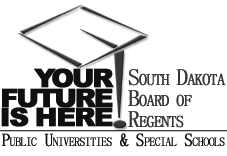 SOUTH DAKOTA BOARD OF REGENTSACADEMIC AFFAIRS FORMSAuthority to Offer an Existing CourseCollege of Arts and SciencesInstitutionDivision/DepartmentDr. Jim MoranInstitutional Approval SignatureDateCommon CourseUnique CoursePrefix & No.Course TitleCourse TitleCreditsENGL 101CComposition IComposition I3Course DescriptionCourse DescriptionPractice in the skills, research, and documentation needed for the effective academic writing. Analysis of a variety of academic and non-academic texts, rhetorical structures, critical thinking, and audience will be included. Practice in the skills, research, and documentation needed for the effective academic writing. Analysis of a variety of academic and non-academic texts, rhetorical structures, critical thinking, and audience will be included. Practice in the skills, research, and documentation needed for the effective academic writing. Analysis of a variety of academic and non-academic texts, rhetorical structures, critical thinking, and audience will be included. Practice in the skills, research, and documentation needed for the effective academic writing. Analysis of a variety of academic and non-academic texts, rhetorical structures, critical thinking, and audience will be included. Prefix & No.Course TitlePre-reqCo-reqENGL 033Basic WritingBHSUDSUNSUSDSMTSDSUUSDIf no, Replacement of If no, Replacement of (deletion form attached)(deletion form attached)(deletion form attached)(deletion form attached)(prefix, number, name of course, credits)(prefix, number, name of course, credits)Effective Date of Deletion:Effective Date of Deletion:5.  Does Offering the Course Create Schedule Management Implications?5.  Does Offering the Course Create Schedule Management Implications?5.  Does Offering the Course Create Schedule Management Implications?5.  Does Offering the Course Create Schedule Management Implications?5.  Does Offering the Course Create Schedule Management Implications?5.  Does Offering the Course Create Schedule Management Implications?Explain: Current faculty load will be able to accommodate this course in the course rotationExplain: Current faculty load will be able to accommodate this course in the course rotationExplain: Current faculty load will be able to accommodate this course in the course rotationExplain: Current faculty load will be able to accommodate this course in the course rotationExplain: Current faculty load will be able to accommodate this course in the course rotationExplain: Current faculty load will be able to accommodate this course in the course rotationExplain: Current faculty load will be able to accommodate this course in the course rotationExplain: Current faculty load will be able to accommodate this course in the course rotationExplain: Current faculty load will be able to accommodate this course in the course rotationExplain: Current faculty load will be able to accommodate this course in the course rotation6. Existing program(s) in which course will be offered: 6. Existing program(s) in which course will be offered: General education7.  CIP Code for the course: 23.130123.13018.  Proposed instructional method by this university:Lecture8.  Proposed delivery method by this university: 001 and 0189.  University Dept. Code:DLANG10.  Authority to offer effective beginning in what term?  Fall 1911.  Section Restriction: None